     	Soroptimist International of Edmonton Joy Award:  Recognizing Women’s Efforts to End Human Trafficking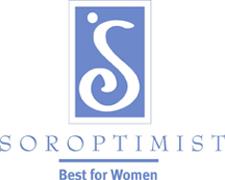 Nomination Form	The Soroptimist International of Edmonton Joy Award recognizes women who, through their professional or personal efforts, are making extraordinary differences in the lives of women or girls.  Honorees are women who have worked to improve the lives of other women or girls.  Their work has had a significant impact, and also inspires and encourages other women. Open to women in Alberta.	Women may nominate themselves or another woman they feel is deserving of this honour.  Please complete this form and the essay, and return them to SI Edmonton, c/o Carell Wingrave, Progam Chair,  on or before December 15, 2017. 11-52511 Hwy 770, Carvel, AB, T7Y 3P2 or return by scan and email to carellw@telus.net. Section 1:  Nominee InformationNomineeAddressTelephone					FaxE-mail AddressPlease include a statement (no more than 750 words) describing why you (if you are nominating yourself) or your nominee (if you are nominating someone else) should receive the Soroptimist International of Edmonton Joy Award.  (NOTE:  it is necessary to get the written permission of the nominee before submitting the nomination.  See below.)I consent to my nomination for the Soroptimist International Joy Award and to the accuracy of the information contained in this nomination form.  I understand that my application and supporting information, upon submission,  become the property of Soroptimist International of Edmonton, which shall have sole discretion in using these materials for the purpose of publicizing the Joy Award program.Nominee SignatureSection 11:  Nominator Information (if different from nominee)NominatorAddressTelephone				Fax			Email AddressCell Phone